EducationBachelor       Ege University – Food Engineering (2004-2009)Master          Istanbul University – MBA (2009-2011)                     Ege University – Human Studies in Social Sciences Program (2014-2018)Doctorate     Yasar University – Business Management Department (2012-2017)PhD Thesis: Cognitive Evaluation of Organizational Change via Postmodern EpistemologyAcademic EmploymentAssistant Professor, Antalya Bilim University, Tourism Faculty (Feb. 2018- )Research Assistant, Yasar University, Tourism Faculty (2013-2014) Part time lecturer, Yasar University, Faculty of Economics and Administrative Sciences (2012)Professional EmploymentTechnological Educational Institute of Athens / Greece / September 2006 / 6 months / Researcher about antioxidant effect of some specific food waste / TEI of Athens.Palyaco Organization / Izmir / August 2008 / 8 months / Assistant of Coordinator / Pre-evaluation of job applicants, education of newly employed, public relations.An Food Products / Aydın / June 2009 / 4 months / Quality Engineer: Documentation and application of standards ISO 9001:2008, HACCP, BRC and IFS. Mikron Machine and Mold / Istanbul/ April 2010 / 9 months / Quality Assurance Manager: ISO 9001:2008 application, evaluation of current quality control procedure and improving the procedures, educating employees. Sozer Food Products / Istanbul / January 2011 / 9 moths / Quality Assurance Engineer: Improving the ISO 9001: 2008, BRC and GMP (Good Manufacturing Plant) implications, educating employees.Yasar University / Izmir / Project Funding Expert in Technology Transfer Office (2016-2017)PublicationsAcademic ArticlesNazlı, M., Kesici, E. E. (2018) Exploring The Performance Of Hotels’ Websıtes for Guests with Disabilities: A Content Analysis Approach, Business & Management Studies: An International Journal, 6(1), 315-331.Nazlı, M., Mutlu, E. E. (2018) Corporate Website Content Related to Disability in the Top 50 Fortune Firms in Turkey, Int. Journal of Management Economics and Business, 14 (1), 163-185.Kesici, E. E. (2017). The Importance of Postmodern Epistemology in Organizational Change Assessment, Business and Management Studies: An International Journal BMIJ, (2017), 5(3): 717-727 doi: http://dx.doi.org/10.15295/bmij.v5i3.181Nazli, M., Kesici, E. E., Dalgıç Turhan, G., Arbak, H. (2017) Differences In Innovation Management Perspectives of Innovative Firms: A Case Study in Izmir, Ege Strategic Research Journal, 8(2), 151-173.Kesici, E.E, Nazli, M., Turhan Dalgic, G., (2017). Compatibility of Firm Positioning Strategy and Website Content: Highest R&D Spending Firms in Turkey. Gaziantep University Journal of Social Sciences, 16 (3), 664-686. DOI: 10.21547/jss.311944.Kesici, E.E. (2017) Research Report on the Woman in Edirne, Edirne: Edirne Bar Association.Nazli, M. & Kesici, E.E. (2016) Perception of Innovation for the Next 25 Years, Journal of Business Research Turk, 8(3), 264-282.Karaata, S., Kesici, E. E., Hacıoğlu, F., Dalgıç, G., Arbak, H., Nazlı, M., Taşpınar, P. (2016), Success Stories of Innovative Firms in Izmir. İzmir: İZKA. ISBN: 978-975-6339-54-1.Book ChaptersPirnar, İ., Kesici, E.E. (2017). “Service Life-Cycle Model”. Pirnar, I., Mutlu E. E., Tutuncuoglu, M, İgneci, M. (Ed.) in International Services Marketing: New Trends and Updated Terminology, pp 342-349. Izmir: Detay Publisher. Kesici, E.E., (2017), “Organizational Change in Services Marketing”. Pirnar, I., Mutlu E. E., Tutuncuoglu, M, Igneci, M. (Ed.) in International Services Marketing: New Trends and Updated Terminology, pp 288-295. Izmir: Detay Publisher.Kesici, E.E., (2017), “Neuromarketing”. Pirnar, I., Mutlu E. E., Tutuncuoglu, M, İgneci, M. (Ed.) in International Services Marketing: New Trends and Updated Terminology, pp. 282-287. Izmir: Detay Publisher.ProceedingsPirnar, I., Kesici E., Igneci, M. (2017), Cultural Tourism as A Clustering Base for Destination Marketing: Case of Izmir. In 5th International Conference on Contemporary Marketing Issues Proceeding, Chalkidiki.Bulut, Ç., Mutlu, E.E. & Nazli, M. (2013, September). Innovation and Entrepreneurship Assessment Initiatives: A Critical View. In Proceedings for the 8th Europen Conference on Innovation and Entrepreneurship: ECIE 2013 (p. 126). Academic Conferences Limited.Bulut, Ç., Aslan, G. & Mutlu, E.E. (2013) Museums in New Era: The Case of Konak Municipality Boutique Museums. In Proceedings of NetMuse International Conference on Sustainable Cultural Heritage Management, 2013 (p.203).OthersGürkan, P. & Mutlu, E.E., (2014), Yaratıcı Dijital Pazarlama (Creative Digital Marketing), Pazarlama ve İletişim Kültürü Dergisi-Pi, 4, 42-46. (in Turkish)ProjectsProposal of a Novel Model and Software in Organizational Network Analysis – Funded by Yasar University, Coordinated by Assist. Prof. R. Serkan Albayrak (2015-2017)Success Stories About Innovation in Izmir – Funded by “IZKA” (a local NPO), Coordinated by Selcuk Karaata (2015-2016)Measuring Perception of Customer and Society for EFQM – Funded by “DYO Inks”, Coordinated by Assist. Prof. R. Serkan Albayrak (2015-2016), (2014-2015)Measuring Perception of Society for EFQM – Funded by “Ege Profil” Coordinated by Assist. Prof. R. Serkan Albayrak (2015-2016)Market Research of a Specific Product of ToyoInks – Funded by “ToyoInks”, Coordinated by Assist. Prof. R. Serkan Albayrak (2014-2015)Tourism Master Plan – Funded by “Bornova Municipality”, Coordinated by Asisst. Prof. Gokce Ozdemir (2013-2014)Courses/TeachingRestaurant Management and EntrepreneurshipIntroduction to ManagementOrganizational BehaviorConsumer Psychology and Ethics for Tourism Information TechnologiesResearch InterestsEmployee perception, cognitive maps, social networks, conceptual networks, organizational change, postmodern epistemology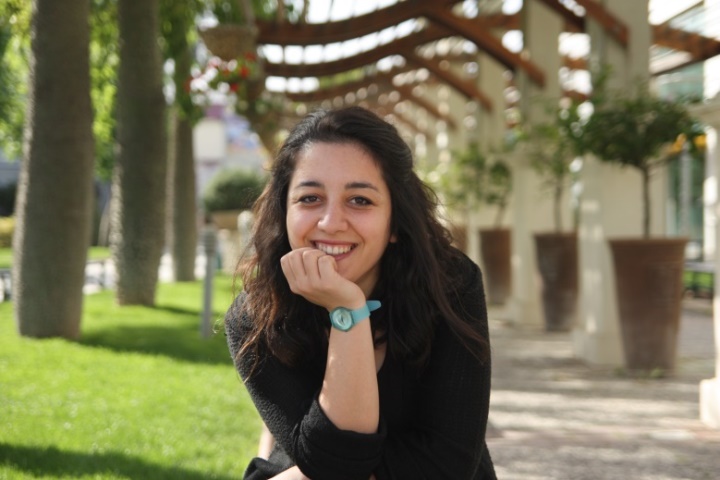 